Annex 2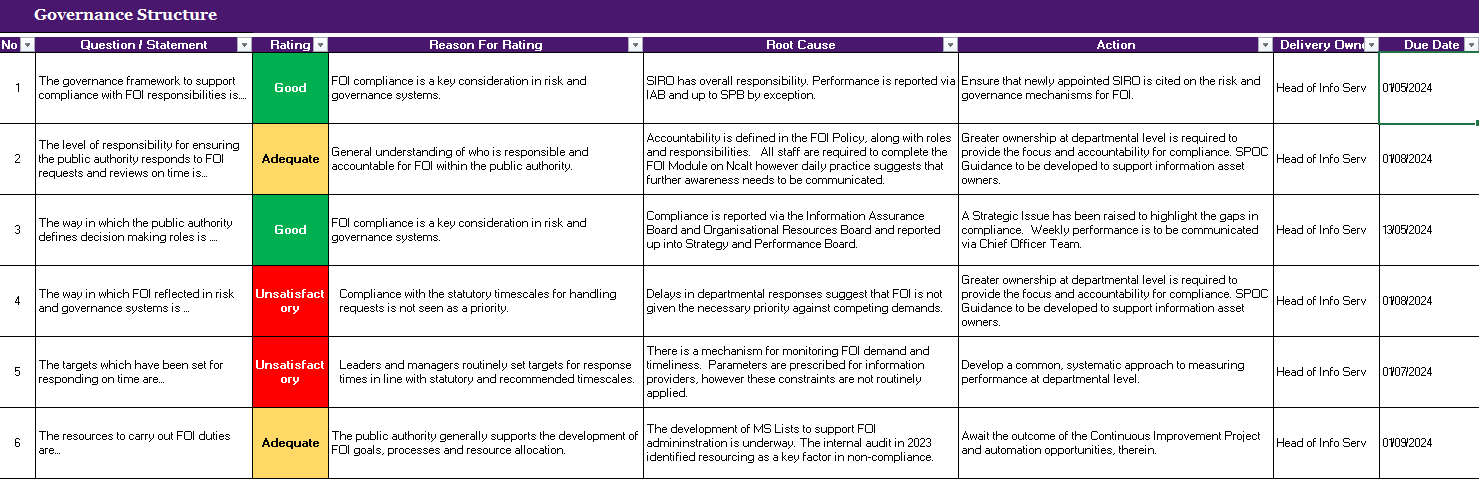 